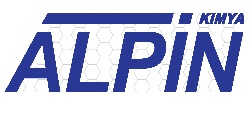 İŞ BAŞVURU FORMUKİŞİSEL BİLGİLEREĞİTİM DURUMUİŞ DENEYİMİKATILDIĞI SEMİNER-EĞİTİM PROGRAMLARIReferanslarımın kişisel verilerinin iş başvuru formunda işleneceğini, referanslarımın bilgisi ve izni dahilinde kullanamayacağımı, aksi takdirde 6698 sayılı Kişisel Verilerin Korunması Kanunu kapsamında veri sorumlusu olarak doğacak hukuki ve cezai yaptırımlara karşı sorumluluğun tarafımıza ait olduğunu kabul, beyan ve taahhüt ederim.Bütün sorular iş talep eden tarafından kendi el yazısı ile doldurulacaktır.Bu formda yazılı soruların hakikate uygun olmadığı, yanlış ve eksik bilgi verildiği saptanırsa formu dolduran kişi, göreve kabulü gerçekleşse dahi bütün işlemlerin iptal edileceğini ve bu konuda hiçbir hak iddia etmeyeceğini kabul ve taahhüt eder. Bu gibi durumları tespit edilenlerle sözleşme yapılmış olsa dahi sözleşmeleri feshedilir.Bu iş başvuru ve bilgi formunda beyanlarım doğrudur. Bilerek yanlış bilgi verdiğim veya bazı bilgileri gizlediğimanlaşıldığı takdirde, bundan doğacak sorumluluğu şimdiden kabul ettiğim gibi, işime son verilmesi karşısında hiçbir hak ve tazminat istemeyeceğimi bildiririm.Tarih : ……./ ……./ ………	İmza :ADI SOYADIDOĞUM TARİHİADRESİEV-İŞ TEL.(	)	/ (	)CEP TELE-POSTAOKUL ADIBÖLÜMÜTARİHLERNOT ORTALAMASILİSANSFİRMA ADIÇALIŞTIĞI BİRİM-POZİSYONTARİHLERİLERİORTABAŞLANGIÇBİLGİSAYAR BİLGİSİ(KULLANDIĞI PROGRAMLAR)YABANCIDİL BİLGİSİ*………………………………………EĞİTİMİN ADIEĞİTİMİ VEREN KURUMTARİHLERSOSYAL AKTİVİTELER-HOBİLERSOSYAL AKTİVİTELER-HOBİLERSOSYAL AKTİVİTELER-HOBİLERÇalışma Yaşamınızdaki Hedef(ler)iniz Nelerdir?ASKERLİK DURUMUNUZTamamlandı ( ……) Tamamlanmadı (………) Tecil Tarihi:İŞ İLE İLGİLİ BİLGİLERTalep Ettiğiniz Ücret :İşe Alımınız Onaylandığı Taktirde Ne Zaman İşe Başlayabilirsiniz ? :ADI SOYADIMESLEĞİ-ÜNVANIİŞYERİİŞ TEL.